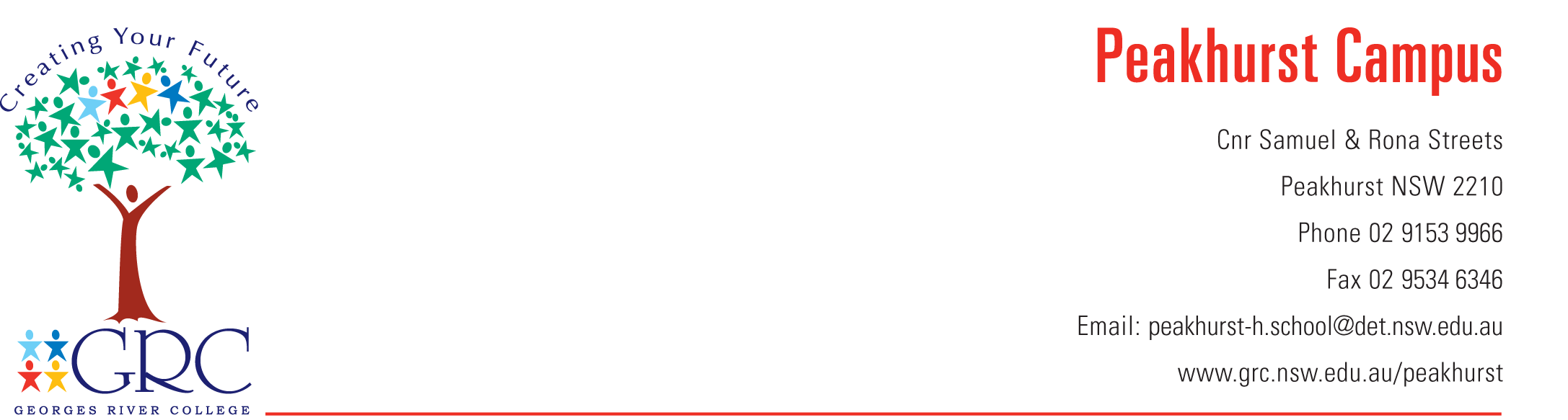 YEAR 7 – 2023GENERAL SCHOOL CONTRIBUTIONDear Parent/GuardianThe General School Contribution for Year 7 2023 is $80.00.  It is anticipated that these funds will be used to purchase textbooks, homework diary, general classroom resources, furnishings, library books, sport and physical education equipment and playground facilities.The Carnival/Sport Levy of $50.00 contributes towards the cost of buses, entry fees and facilities hire for the Swimming and Athletics Carnivals and Sports afternoons.Funds raised from the Administration levy of $25.00 will be expended on stationery, printing of worksheets and resource materials, printer cartridge and ink replacement and printing information regarding excursions and other school activities.The Technology Levy of $25.00 is to assist the school to maintain digital infrastructure within the school.Our school seeks your support in contributing to the costs of some materials used or consumed by students in the course of their studies.Thank you in anticipation of your supportDiane WilsonPrincipal           Fees can be paid online via the School Bytes link sent with your Statement of Account or via the school website - select the ‘Make a Payment’ tabAmountGeneral School Contribution             $80.00Administration Levy$25.00Technology Levy$25.00P&C Donation    (Note: Family rate 2 or more students, paid once)    $25.00 ($40)Subject/Other Activities & Charges    (Material/Consumables)Music $20.00Science  $3.00Technologies  $80.00Visual Arts$45.00Extra Curricula Fee – Carnivals & Sports Levy$50.00Year 7 Sport - $50.00 per term $200.00School Cap   $10.00Technology Apron  (optional)   $7.00English Text Book $25.60Stretched Canvas (Can be purchased in Book Pack)$6.40Total Paid$